                                                                                                        Αριθμ.Πρωτ.: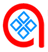 ΑΙΤΗΣΗ ΕΡΓΑΖΟΜΕΝΟΥ                                                                                                   Αλεξανδρούπολη:   /10/2020                                                                                                    Ο/Η αιτών/ούσαΑΠΟΔΕΚΤΗΣ – ΘΕΜΑΠρος:  ΤΜΗΜΑ ΔΙΑΧΕΙΡΙΣΗΣ ΑΝΘΡΩΠΙΝΟΥ ΔΥΝΑΜΙΚΟΥΘέμα: ΧΟΡΗΓΗΣΗ  ΒΕΒΑΙΩΣΗΣ  ΠΡΟΫΠΗΡΕΣΙΑΣ κ. ΣΤΟΙΧΕΙΑ ΕΡΓΑΖΟΜΕΝΩΝΕπώνυμο: Όνομα:Πατρώνυμο: Κατηγορία: ΠΕΚλάδος: ΕΠΙΚΟΥΡΙΚΩΝ ΙΑΤΡΩΝΕΠΙΚΟΥΡΙΚΩΝ ΙΑΤΡΩΝΕΠΙΚΟΥΡΙΚΩΝ ΙΑΤΡΩΝΙδιότητα                 (π.χ.Μόνιμος/Ι.Δ.Α.Χ./Ι.Δ.Ο.Χ):Ιδιότητα                 (π.χ.Μόνιμος/Ι.Δ.Α.Χ./Ι.Δ.Ο.Χ):ΙΔΟΧΑρ. Μητρ. Εργαζομένου:Υπηρεσία:ΙΑΤΡΙΚΗΙΑΤΡΙΚΗΙΑΤΡΙΚΗΤμήμα: Τηλέφωνο :ΠΑΡΑΚΑΛΩΝΑ ΜΟΥ ΧΟΡΗΓΗΣΕΤΕ ΒΕΒΑΙΩΣΗ ΠΡΟΫΠΗΡΕΣΙΑΣ ΣΤΗΝ ΟΠΟΙΑ ΝΑ ΑΝΑΓΡΑΦΕΤΑΙ ΑΝΑΛΥΤΙΚΑ ΟΛΟ ΤΟ ΧΡΟΝΙΚΟ ΔΙΑΣΤΗΜΑ ΠΟΥ ΕΡΓΑΣΤΗΚΑ  ΣΤΟ ΝΟΣΟΚΟΜΕΙΟ ΣΑΣ. 